Universidade Federal de Juiz de Fora 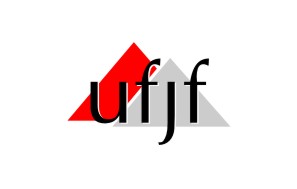 DEPARTAMENTO DE ANATOMIA DO INSTITUTO DE CIÊNCIAS BIOLÓGICAS DISCIPLINA: ANATOMIA APLICADA A EDUCAÇÃO FÍSICAProfa Dr a Simone Moreira de MacêdoMúsculos do TóraxO tórax é a porção mais superior do tronco. Possui um formato cônico com o vértice superior e base inferior. O limite superior do tórax se faz na abertura superior do tórax por onde da continuidade ao pescoço. Seu limite inferior é dado pelo diafragma, que o separa a cavidade torácica da abdominal e pelo rebordo costal da caixa torácica. Seu arcabouço, que forma seu limite externo, pode ser dividido em caixa torácica e parede torácica. A caixa torácica é constituída pelas vértebras torácicas, costelas, cartilagens costais, esterno e músculos intercostais. A parede torácica é formada por todos os tecidos de revestimento e músculos dessa região.Músculo Peitoral MaiorÉ um músculo espesso, triangular e plano que recobre a região ântero-superior do tórax. Possui origem ampla e inserção única no úmero, adotando assim uma forma de leque.Origem: Clavícula, manúbrio e corpo do externo; cartilagens costais da 2ª a 6ª e bainha do m. reto abdominalInserção: Tubérculo maior do úmeroInervação: Nervos peitorais mediais e lateraisAção: Rotação medial, flexão e adução do braçoMúsculo Peitoral MenorÉ um músculo delgado, plano e triangular que está recoberto pelo m. peitoral maior.Origem: 2ª a 5ª costelas Inserção: Processo coracóide da escápulaInervação: Nervos peitorais mediais e lateraisAção: Anteversão do membro superior e auxilia na inspiração forçadaMúsculo SubclávioÉ um músculo estreito e cilíndrico. Está situado entre a clavícula e a 1º costela.Origem: 1ªcostela.Inserção: Extremidade acromial da clavículaInervação: Nervo subclávioAção: Estabiliza e abaixa a clavículaMúsculos Intercostais ExternosSão músculos curtos, planos, delgados e bastante tendinosos.Origem: Borda inferior do lábio externo da 1ª a 12ª costelaInserção: Borda superior da costela subjacenteInervação: Ramos intercostais anteriores de T1 a T11Ação: Ajuda na inspiração elevando as costelasMúsculos Intercostais InternosTambém são curtos, planos e delgados. Suas fibras cruzam posteriormente e no sentindo contrário, de forma perpendicular ao músculo intercostal externo, formando um “X”.Origem: Borda inferior do lábio interno da 1ª até 11 ª costela.Inserção: Borda superior da costela subjacenteInervação: Ramos intercostais anteriores de T1 a T11Ação: Ajuda na expiração abaixando as costelas